Bac Polynésie 2021				Correction ©		https://labolycee.orgExercice 1 : L’acide lactique à la base de composés « verts » (10 points)A. Étude du caractère acide de l’acide lactique.A.1. La chaîne carbonée comporte 3 atomes de carbone d’où « propan ».La présence du groupe carboxyle COOH montre que cette molécule appartient à la famille des acides carboxyliques d’où « acide » et « oïque ». L’atome de carbone du COOH impose la numérotation, c’est l’atome de carbone n°1.Un groupe hydroxyle OH est porté sur l’atome de carbone n°2 d’où « 2-hydroxy ».A.2. Schéma de Lewis : 								atome H responsable de l’acidité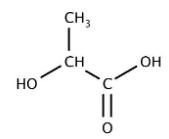 A.3. 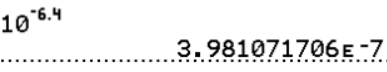 A.4. [H3O+]éq = 10–pH[H3O+]éq = 10–6,4 = 4,0×10–7 mol.L-1A.5. A.6. A.7.  On en déduit  , la base prédomine A– sur l’acide HA.A.8. 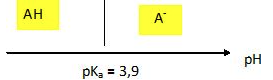 A.9. HA prédomine pour un pH < 3,9 et A– prédomine pour un pH > 3,9. Ici, pH = 6,4 > 3,9 donc on vérifie bien que la base A– prédomine.A.10. 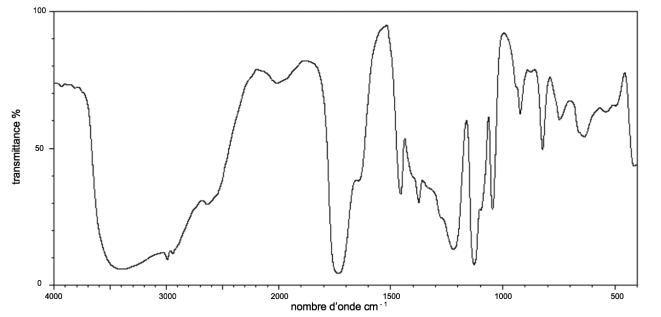 B. La synthèse du lactide.B.1. On écrit l’équation avec des formules brutes : 2 C3H6O3  C6H8O4 + 2 BPour respecter la conservation de la matière, on a 2 B contient 12 – 8 = 4 H et 6 – 4 = 2 OOn en déduit que B = H2O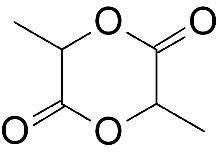 B.2. B.3. On y trouve deux fonctions ester.C. L’acide lactique : réactif de la synthèse du lactate d’éthyleC.1. n =   Éthanol   Acide lactique : Les coefficients stœchiométriques de l’équation sont égaux à 1 et  ainsi l’éthanol est bien en excès.C.2.On formerait une quantité de matière de lactate d’éthyle égale à la quantité de matière initiale en réactif limitant. Soit, Or, 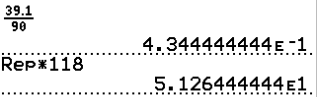 mlac = 0,434×118 = 51,3 gC.3. . Le procédé B permet d’obtenir un meilleur rendement.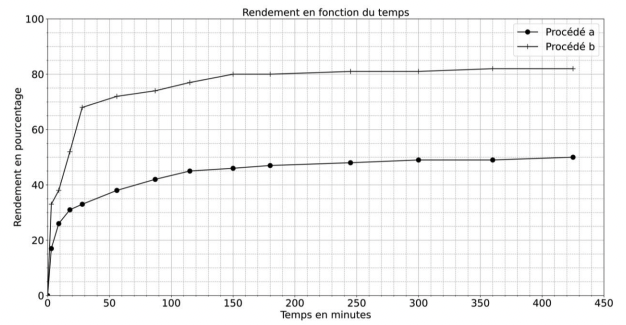 C.4. 		Attention l’eau n’est pas le solvant									Elle doit apparaître dans Qr.C.5. Le lactate d’éthyle formé étant plus soluble dans le solvant ajouté que dans la phase de départ, on peut dire qu’il est extrait de la phase de départ au fur et à mesure de sa formation.Ainsi,  est nulle alors Qr = 0 < Qr,éq. On peut donc dire que l’on déplace l’équilibre dans le sens direct (gauche  droite).C.6. On calcule la quantité de matière de lactate d’éthyle correspondant à 80% de 28 millions de tonnes (28×106 tonnes = 28×106×103 kg = 28×109 kg = 28×1012 gmlac = 0,80 × 28×1012 g. nlac =  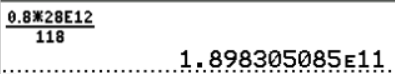 nlac =  = 1,9×1011 molOr, dans le procédé B le rendement est de 83%. Autrement dit, seulement 83% du réactif limitant, l’acide lactique, sera réellement transformé en lactate d’éthyle.Soit, nlac = 0,83.nacide ou nacide = .Par ailleurs, on a introduit 3,34 fois plus d’éthanol que d’acide lactique, en effet 3,34, donc néthanol,i = 3,34.nacide.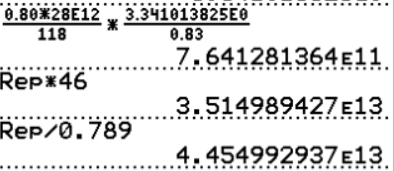 néthanol,i = 3,34× =  = 7,6×1011 Or, Et La volume d’éthanol formé chaque année est :  	soit, 37% de la production mondiale annuelle. 